FROM YOUR FRIENDS AT THE AKTION CLUB OF___________________________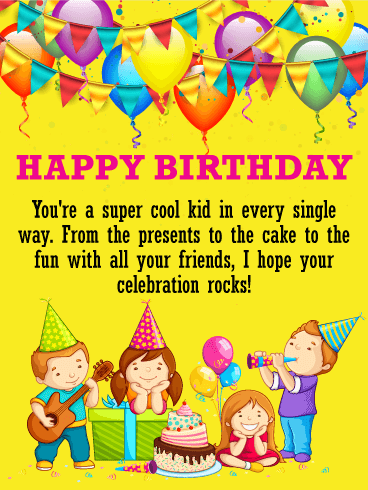 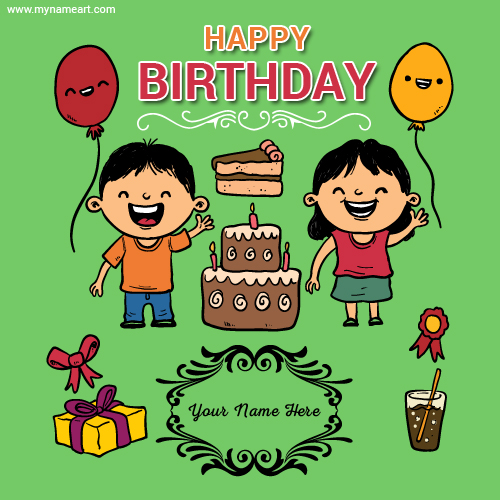 